dk;kZy; izkpk;Z] 'kkldh; MkW-ok-ok-ikV.kdj dU;k LukrdksRrj egkfo|ky;]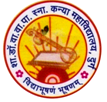 dsUnzh; fo|ky; ds ikl] tsyjksM nqxZ  ¼N-x-½iwoZ uke&'kkldh; dU;k egkfo|ky;]nqxZ ¼N-x-½ Qksu 0788&2323773Email- govtgirlspgcollege@gmail.com                              		Website: www.govtgirlspgcollegedurg.comnqxZ] fnukad % 17-09-2019@@izsl foKfIr@@^^lkSUn;Z ds {ks= esa Lojkstxkj**'kkldh; MkW- okeu oklqnso ikV.kdj dU;k LukrdksRrj egkfo|ky; esa ,yqfeuh ,slksfl,'ku ds rRok/kku esa ^^lkSUn;Z ds {ks= esa Lojkstxkj** fo"k; ij dk;Z'kkyk dk vk;kstu fd;k x;kA ftlesa egkfo|ky; dh HkwriwoZ Nk=k,¡ dq- eerk 'kekZ] fjadw pØorhZ o eerk dqekj fo"k; fo'ks"kK ds :i esa mifLFkr jghA dk;Z'kkyk dk mn~ns'; lkSUn;Z {ks= esa gksus okys O;kid ifjorZuksa ls Nk=kvksa dks ifjfpr djkuk FkkA bl volj ij la;kstd MkW- js'kek ykds'k us Nk=kvksa dks lacksf/kr djrs gq, dgk fd orZeku le; esa gj {ks= esa rsth ls cnyko vk jgk gSA fo'ks"kdj lkSUn;Z ds j[kj[kko o ns[kHkky djus esa vr% Nk=kvksa dks viMsV gksuk vko';d gSA mDr dk;Z'kkyk esa lkSUn;Z ds fofHkUUk {ks=ksa esa Lojkstxkj dh tkudkjh nh xbZ tSls ikyZj eSdvi] gs;j dfVax] gs;j Lik ,oa elkt lkSUn;Z ls lacaf/kr fofHkUu leL;kvksa ,oa muds dkj.k ds funku dh tkudkjh nh xbZA lkFk gh Lojkstxkj mUeq[khdj.k gsrq ekdsZfVax VsDuhd] DykbaV Mhfyax] lsywu eSustesUV] izksMDV tkudkjh] ykbo oDlZ ,Dlihfj;al vkfn dh tkudkjh nh xbZAdq- eerk 'kekZ us crk;k fd Lojkstxkj ds {ks= esa lkSUn;Z izlk/ku ,oa ikyZj dh egRoiw.kZ Hkwfedk gSA LokLF; dh n`f"V ls Hkh 'kjhj ds fofHkUu vaxksa vka[k] gkFk] iSj dh lqj{kk ,oa LoLFk j[kus ds fy;s fofHkUu izdkj dh O;k;ke lQy gq, gSA bl volj ij ,yqfeuh ,lksfl,'ku ds MkW- ;'ks'ojh /kqzo] Jherh T;ksfr Hkj.ks] MkW- vYdk nqXxy] MkW- ehuk{kh vxzoky] MkW- eqDrk ck[kyk vkfn mifLFkr FkhA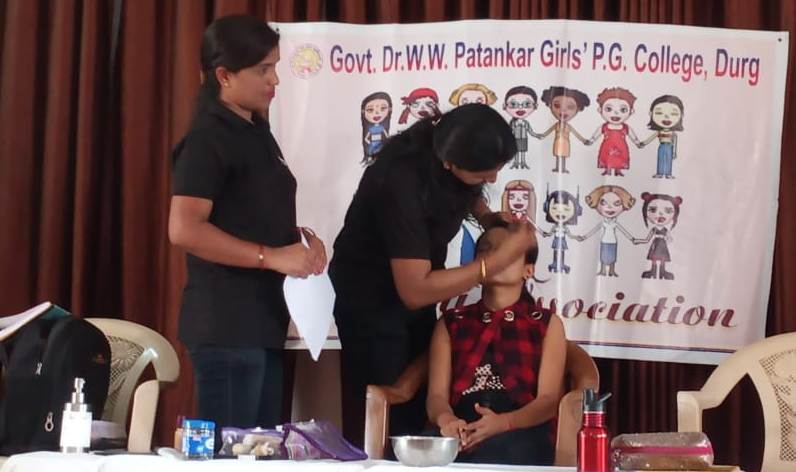 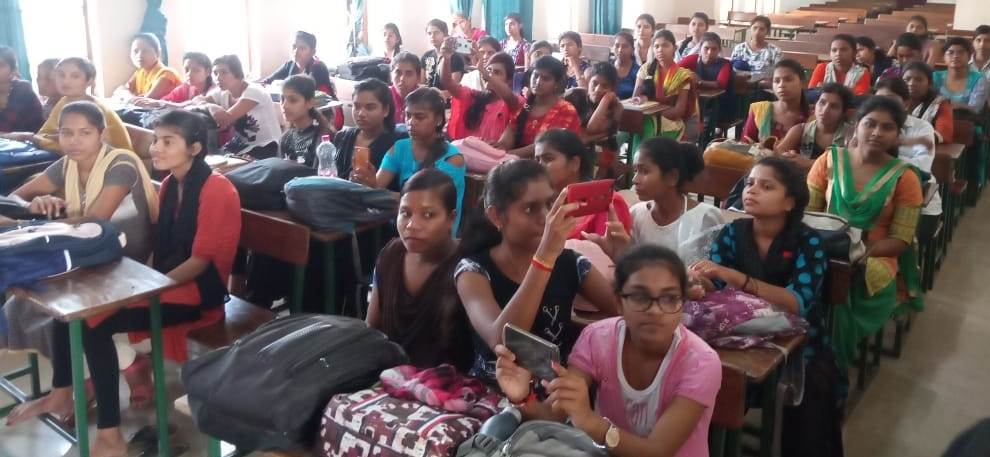 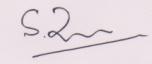 ¼MkW0 lq'khy pUnz frokjh½izkpk;Z'kkl0 MkW0 ok0 ok0 ikV.kdj dU;k LukrdksRrj egkfo|ky;] nqxZ ¼N0x0½